COLLÈGE UNIVERSITAIRE FRANÇAIS DE MOSCOU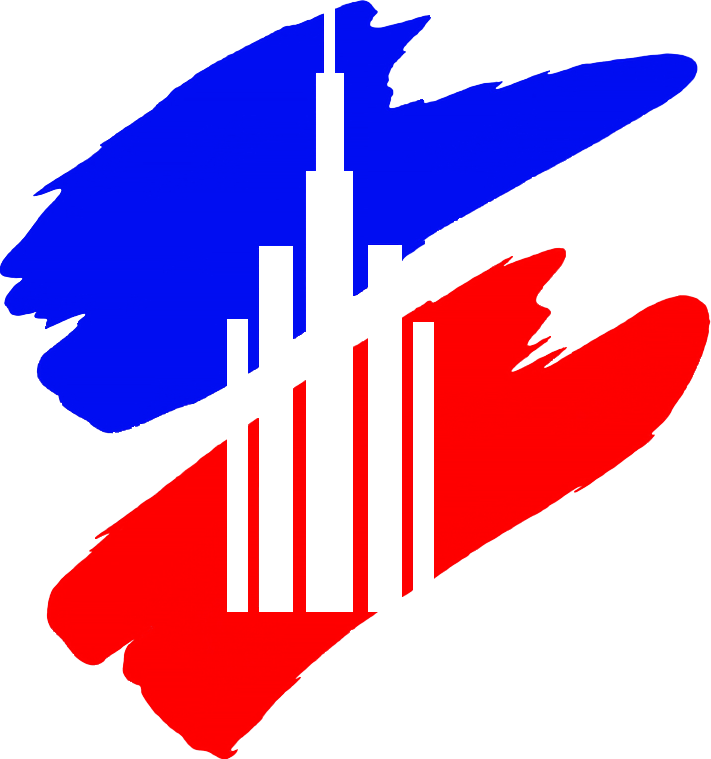 ФРАНЦУЗСКИЙ УНИВЕРСИТЕТСКИЙ КОЛЛЕДЖ МГУ имени М.В.ЛОМОНОСОВА2021-2022 учебный год, 2 семестр«Философия», русскоязычное отделение1 курс2 курс№ студ. билетаТекущий контрольИтоговый контроль21/0199141421/0150151321/015401021/0216121321/0165121521/017201721/01788021/0188141321/01901517№ студ. билетаТекущий контрольИтоговый контроль21A/0082161321A/0086151221A/0121151321A/0014161521A/0119151721A/0081161721A/0111141321A/00800021A/00181616